Приложение 4«Речевой кубик»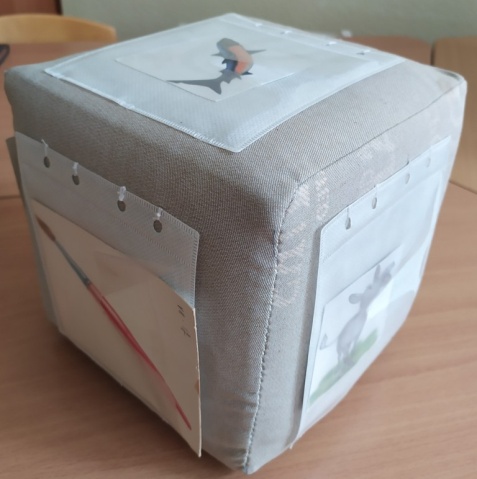 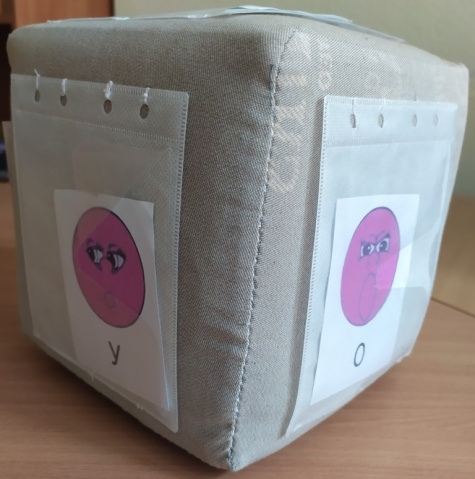 Модуль – кубик, на гранях которого пришиты кармашки.Кубик многофункциональный, его можно использовать в разных видах деятельности, в разных возрастных группах,  используя любой картинный материал. Варианты игр, направленных на развитие фонематических процессов.Кидать кубик со словами:   «Крутись, вертись, на бочок ложись»«Кто как голос подаёт»  (в младшей возрастной группе)На гранях кубика животные или птицы«Пропой звук» (в младшей группе)На гранях кубика символы гласных звуков: А, У , О, И, Ы«Стукни (хлопни, топни, подпрыгни) столько раз, сколько…»(кубиков у нас; сколько мячиков у нас ; кругов у нас и т. д.) (для среднего возраста)На гранях кубика разное количество предметов (от 1 до 5)«Кубик кидай, первый звук в слове называй» - для старшего возрастаНа гранях кубика картинки, названия которых начинаются с гласного звука: апельсин,  ослик ,утка, ива, и так далее.«Кубик кидай, последний  звук в слове называй» - для старшего возрастаНа гранях кубика картинки, названия которых заканчиваются на согласный звук: кот, суп, жуки так далее.«Кубик кидай, слоги в слове посчитай» для старшего возрастаДеление слов на слогиЭто лишь небольшое количество представленных игр. На самом деле  - их огромное количество! Педагог может сам придумать любую игру для решения необходимых педагогических задач.